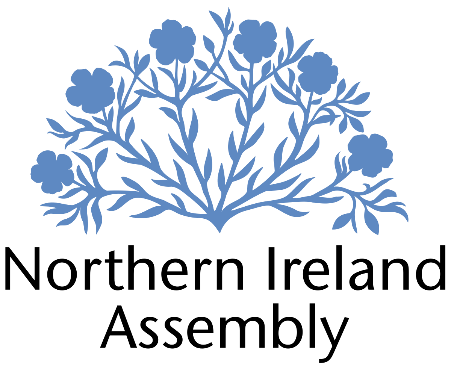 Patrick Brown MLAAlliance Party Member of the Northern Ireland Assembly for South Down ConstituencyCOMMUNICATIONS AND RESEARCH OFFICERJOB DESCRIPTION“Responsibility for full range of communications and research support to Patrick Brown MLA preparing briefings, questions and speeches, monitoring business, developing Motions, Questions and Private Members Bills, identifying and responding to media and press opportunities and management of social media communications”  ResearchAssiting member in the preparation and submission of Assembly motions, Assembly Questions and Private Members BillsMonitoring business of the Assembly and Committees, and providing detailed prompt briefings for the MLADrafting speeches, questions and briefing papers for the MLAReviewing Assembly Committee papers, identifying issues and preparing range of suggested range questions Management of the MLA’s legislative and master diaries, communicating with Constituency staff to avoid conflictsEngaging and building relationships with various groups, representatives statutory organisations and Non-Governmental Organisations including attending meetings and conferences on behalf of the MLAResponding to policy and Assembly-business related correspondence, consultations and enquiries from constituents, the media, lobbyists and pressure groupsMaintaining up to date knowledge or relevant legislation, policy and wider political and industry developments providing relevant regular briefings to the MLAProviding rapid, accurate and detailed research on a wide range of policy issues in support of the MLA’s workProviding research support for constituency casework and drafting correspondence where relevant CommunicationsIdentifying and responding to media and press opportunities including replies to queries and the pro-active drafting of weekly releasesRegularly review the MLA’s social media presence, providing a strategic plan on how to improve communications with and for constituents using various resources including social media, website and other meansManage the MLA’s various digital platforms to improve stakeholder engagement and awareness of the MLA’s legislative and policy workCreate dynamic written, graphic and occasional video content. Support will be provided where the succesdful candidate does not have previous design or filmography experience Create content that promotes constituent interaction, increases constituent presence on the MLA’s various platforms and encourages participation by constituentsPropose concepts for improved communication for and with constituents and key stakeholders in tandem with constituency staffCoordinate and plan all communications in tandem with constituency staff to ensure coverage in national and local pressTo write, produce and distribute e-newsletters and other material to confirm the activities and work of the MLA and constituency officeOther responsibilitiesPlanning and organising of events as required including physical and virtualLiaising with constituency staff to manage processing of casework, and assisting with casework where required Working with constituents directly on casework cases as required ensuring that casework is logged and dealt with sensitively and confidentially Ensuring efficient data and file management to comply with GDPR and data managementAttending work related training and networking meetings to develop skillsOversight of work experience placements Other duties as required in support of the MLA carrying out their Assembly duties. In particular in light of current political uncertainty, this role is likely to involve a significant casework and constituency component in the absence of a functioning Assembly. PERSON SPECIFICATIONApplicants must demonstrate clearly on their application form how they meet the criteria.Report to: 	 Patrick Brown MLAOffice Location:  Between Parliament Buildings, Stormont and Constituency Office at 9 Market Lane, Downpatrick, as required. Hours:  	 37 hours per week, Monday – Friday.Holidays: 	 As per determinationSalary:  	 Grade 2, £30,888pa Pension: 	 A central Assembly-approved pension scheme is provided. If enrolled an amount equivalent to 10% of employees salary will be paid into the pension scheme.Duration: 	 Fixed Term whilst the member remains an MLA or until legislation is introduced to change Constituency expense provision. Six-month probation period shall apply.Closing DateNoon, Friday 31st March 2023Interview dates:It is anticipated that shortlisted candidates will be interviewed on Tuesday 4 April 2023.Essential Criteria Desirable Criteria Professional / Technical Qualifications 7 GCSE’s / O’ Levels or Equivalent at Grade C or above including both English Language and Mathematics Third level qualification in Humanities, Journalism, Economics or LawExcellent written skills (Grammar, punctuation and spelling)Proficiency in the use of Microsoft Outlook, Word and Excel packages Recognised qualification in ICTRecognised qualification in leadership or project management Recognised qualification in marketing or content creationPostgraduate degree in Humanities, Journalism, Economics or LawExperience / Job Knowledge Minimum of one years’ experience in a paid capacity undertaking policy research and analysis in a political context and/or: Minimum one years’ experience in a paid capacity working in communications role such as PR, social media, marketing, journalism  Experience and knowledge of the legislative process and working of the Northern Ireland Assembly in a paid or unpaid capacity Knowledge of Northern Irish political context Minimum one years' paid or unpaid experience in a role requiring use of CRM and/or project management software packagesExperience managing and generating content for professional social media channelsExperience of working in a small teamMinimum of one years’ experience working in a paid capacity in a project management role  Minimum of six months experience working in a paid capacity in speech writing or similar roleKnowledge of and interest in animal welfare issues generally, and specific legislation within NIKnowledge of political economy issues in a paid or academic capacityKnowledge of animal welfare issues in a paid or academic capacityExperience of dealing with sensitive and confidential information (both verbal and written) in line with the Data Protection Act and GDPRPrevious experience of working with the public Ability to update and maintain a database Experience of managing a small teamExperience using software packages such as Adobe creative cloud, iMovie or similar Personal Qualities / Skills  Good punctuality Excellent interpersonal skills in person and on the phoneExcellent initiative and ability to deliver tasks with minimal directionFlexible approach to work duties Understanding of Alliance Party core objectivesTime management Ability to multi-taskAbility to perform under pressureCircumstances Able to work unsupervised and as lone worker in office when requiredMay be required to travel to meetingsMay be required to work outside of normal working hours for example during late sittings of Assembly or drafting of emergency releases/posts